INDICAÇÃO Nº 530/2018   Indica ao Poder Executivo Municipal a troca de lâmpada em caráter de urgência na Rua  Argemiro Camargo Pedroso próximo nº 1638 Jardim Santa Rita de Cássia, neste município.                 Excelentíssimo Senhor Prefeito Municipal,       Nos termos do Art. 108 do Regimento Interno desta Casa de Leis, dirijo-me a Vossa Excelência que, por intermédio do Setor competente, indicar a manutenção de troca de lâmpada na Rua Argemiro Camargo Pedroso próximo nº 1638 Jardim Santa Rita de Cássia, neste município.                                                Justificativa:                     Fomos procurados por moradores e munícipes solicitando providencia, quanto á troca da lâmpada no referido local, pois á mesma já está queimada há algum tempo, causando insegurança à população, já que os moradores trafegam pela via durante a madrugada, quando vão ao trabalho.                 Plenário “Dr. Tancredo Neves”, em 15 de janeiro de 2018.                                   Paulo Cesar Monaro                                        Paulo Monaro                           -Vereador Líder Solidariedade-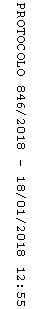 